PROTOCOL AND MINUTES OF THE DOCTORAL DISSERTATION DEFENSEThe Committee enters the room in the following order: 5th member, 3rd member, Chair, 2nd member, 4th member. The doctoral candidate stands before the Committee. After the members of the Committee and the present guests take their seats, the Chair reads:Esteemed doctoral candidate, esteemed members of the Committee and all present guests, today the doctoral candidate(First and last name of the doctoral candidate)will defend his/her doctoral dissertation entitledcompleted under the supervision ofI find that full publicity of the defense is ensured.The Committee and others present sit, and the Chair reads:I establish that all the conditions prescribed by law have been met, on the basis of which the doctoral candidate        (Name and surname of the doctoral candidate) will defend his / her doctoral dissertation.Doctoral dissertation will be defended in front of the Committee:Which was appointed by the Faculty of Engineering Council on:       (Date)Faculty of Engineering Council has accepted doctoral dissertation on:       (Date)And appointed doctoral dissertation evaluation Committee:The Chair reads the doctoral candidate’s CV:The Chair reads the Report on dissertation evaluation:The Chair reads the dissertation scientific contribution evaluation:After having read the Report, the Chair calls upon the doctoral candidate to present his/her doctoral dissertation: I call upon the doctoral candidate to give a presentation, no longer than 45 minutes, of his/her dissertation.After the presentation, the Chair invites the members of the Committee to pose questions related to the research.In the end, the Chair poses questions to the doctoral candidate.The Chair invites the audience to pose questions and requests from those who do to introduce themselves. The Chair concludes the public defense with the following words: If there are no further questions, I declare the doctoral dissertation defense finished and invite the Committee to retire for deliberation.***After the Committee returns, all stand during the Chair reads the decision.The Chair reads: Based on the        (name and surname of the doctoral candidate) presentation, the Committee for the doctoral dissertation defense adopted unanimously (by a majority of votes) D E C I S I O Nthat(name and surname of the doctoral candidate)has defended his / hers doctoral dissertation.The Committee will ask a Rector of the University of Rijeka to confer (name and surname of the doctoral candidate)he highest academic degreeDOCTOR OF SCIENCEIn the scientific area Engineering sciences,The scientific field      Rijeka,      									Official stamp here Example: Decision when the PhD candidate has not defended his/her PhD thesis)Following the public defence of the PhD thesis, the Committee for PhD thesis defence has unanimously – by a majority vote (underline) issued a D E C I S I O Nthat(first and last name of the PhD candidate)has not defended his/her PhD thesis.Rijeka,      									Official stamp here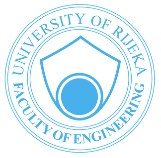 University of Rijeka – Faculty of EngineeringVukovarska 58 • 51000 Rijeka • Croatia
Doctoral dissertation titleLanguage of the dissertationDoctoral dissertation titleCroatianDoctoral dissertation titleEnglish1.1. Supervisor1.1. SupervisorTitle, first and last nameInstitution, country1.2. Co-supervisor1.2. Co-supervisorTitle, first and last nameInstitution, countryTitle, first and last nameInstitution, country1.      2.      3.      4.      5.      Title, first and last nameInstitution, country1.      2.      3.      4.      5.      Questions posed by the Committee for doctoral dissertation defenseQuestions posed by the Committee for doctoral dissertation defense2nd Committee member 3rd Committee member4th Committee member5th Committee memberCommittee chairQuestions posed by the audienceQuestions posed by the audienceFirst and last nameQuestion